PLANT BINGO 										Maggie VS  Biol F195 July 2019needle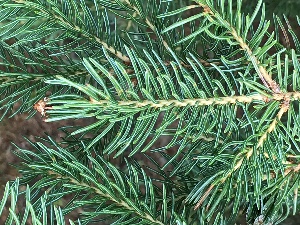 connation 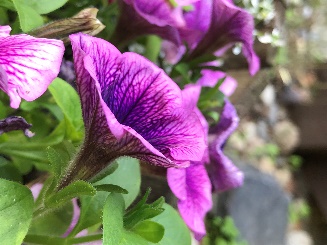 actinomorphic Tiger Lily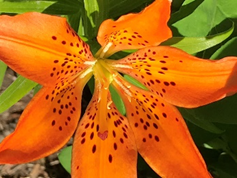 Diadelphous(didn’t find any nearby, but will update if any are located)silique 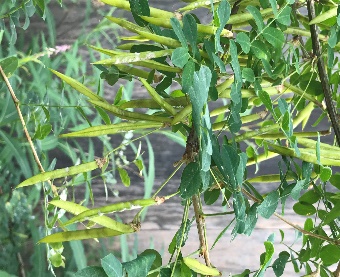 inferior ovary Wild Prickly Rose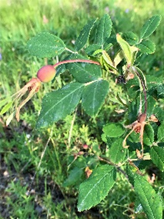 palmate venation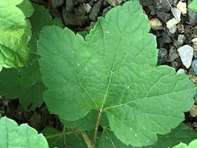 Adnation I haven’t identified this plant yet but two entire flowers seem to be basally fused to the whorled leaves.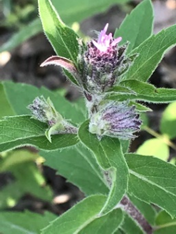 porate anther dehiscence  Blueberry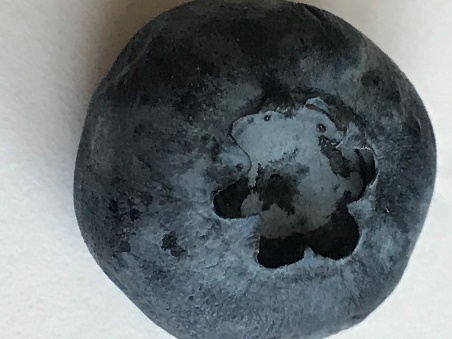 